СОВЕТ ДЕПУТАТОВ муниципального образования СПАССКИЙ сельсовет Саракташского района оренбургской областиПЕРВЫЙ созывР Е Ш Е Н И Е Сорок первого  заседания Совета депутатов Спасского сельсовета первого созыва25.12.2019г.                                      с. Спасское                                      № 166Совет депутатов Спасского сельсовета Р Е Ш И Л:Утвердить план работы Совета депутатов муниципального образования Спасский сельсовет Саракташского района Оренбургской области на 2020 год ( прилагается )Настоящее решение вступает в силу после его подписания и подлежит  размещению на официальном сайте администрации муниципального образования Спасский сельсовет.Глава сельсовета,Председатель Совета депутатов сельсовета                                В.А.СпицинРазослано: администрации района, администрации сельсовета, прокурору района, постоянным комиссиям.Приложениек решению Совета депутатовСпасского сельсоветаот  25 декабря 2019 года  №  166   ПЛАН РАБОТЫСовета депутатов муниципального образованияСпасский сельсовет Саракташского районаОренбургской областина 2020 годРаздел II. Рассмотреть вопросы на заседаниях постоянных                  комиссий Совета депутатов сельсовета                   - по бюджетной и финансовой политике,                      собственности, экономическим вопросампо социально-экономическому развитию территории-мандатная комиссияРаздел III. Организационно- массовая работа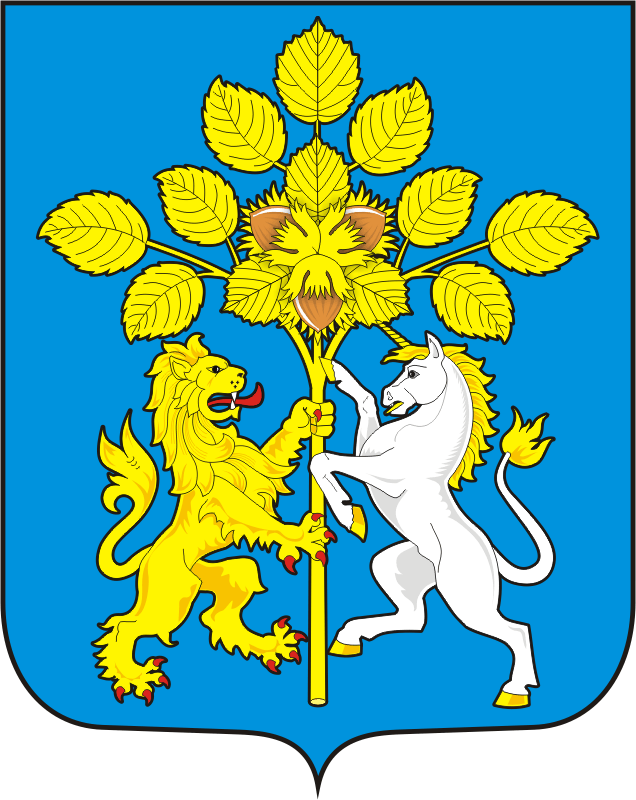 О плане работы Совета депутатовмуниципального образования Спасский сельсоветСаракташского района Оренбургской областина 2020 год№№п/пНаименование вопросаСроки Сроки Ответственныеза подготовкуРаздел 1. Рассмотреть вопросы на заседаниях Совета депутатов сельсоветаРаздел 1. Рассмотреть вопросы на заседаниях Совета депутатов сельсоветаРаздел 1. Рассмотреть вопросы на заседаниях Совета депутатов сельсоветаРаздел 1. Рассмотреть вопросы на заседаниях Совета депутатов сельсоветаРаздел 1. Рассмотреть вопросы на заседаниях Совета депутатов сельсоветаI кварталI кварталI кварталI кварталI квартал1.Отчет о работе администрации муниципального образования Спасский сельсовет за 2019 годмартГлавасельсоветаСпицин В.А.ГлавасельсоветаСпицин В.А.2. О внесении изменений и дополнений  в Устав Спасского сельсоветаЯнварь-мартЦыпина С.А., специалист администрацииКормушин С.П., председатель мандатной комиссии Цыпина С.А., специалист администрацииКормушин С.П., председатель мандатной комиссии 3.Об исполнении бюджета сельсовета за 2019 годмартНиколаева С.С.Специалист администрации сельсоветаПостоянная комиссия по бюджетной, налоговой, финансовой политике, собственности, экономическим вопросамНиколаева С.С.Специалист администрации сельсоветаПостоянная комиссия по бюджетной, налоговой, финансовой политике, собственности, экономическим вопросам4.Информация  участкового о работе по профилактике правонарушений и преступлений на территории муниципального образования Спасский сельсовет за 2019 годмартАбдулгазизов Р.А. участковый уполномоченный полиции(по согласованию)Абдулгазизов Р.А. участковый уполномоченный полиции(по согласованию)5.О работе общественных формирований на территории муниципального образования Спасский сельсоветмартРуководители общественных формирований( по согласованию)Руководители общественных формирований( по согласованию)6.О мерах по пропуску весеннего паводкамартСпицин В.А.Глава администрации сельсоветаПостоянная комиссия по социально-экономическому развитию территорииСпицин В.А.Глава администрации сельсоветаПостоянная комиссия по социально-экономическому развитию территории7.О состоянии противопожарной безопасности на территории муниципального образования Спасский сельсовет мартСпицин В.А.Глава администрации сельсоветаПостоянная комиссия по социально-экономическому развитию территорииСпицин В.А.Глава администрации сельсоветаПостоянная комиссия по социально-экономическому развитию территории8.О подготовке к весенне-полевым работам мартПеревозников Ф.В.Руководитель КФХ ИП Перевозников Ф.В.Перевозников Ф.В.Руководитель КФХ ИП Перевозников Ф.В.II квартал II квартал II квартал II квартал II квартал 1.Об исполнении  бюджета сельсовета за 1 квартал 2020июньНиколаева С.С.специалист администрации сельсоветаПостоянная комиссия по бюджетной, налоговой, финансовой политике, собственности, экономическим вопросамНиколаева С.С.специалист администрации сельсоветаПостоянная комиссия по бюджетной, налоговой, финансовой политике, собственности, экономическим вопросам2.О  работе учреждений соцкультбыта  с населениемиюньРуководители учреждений (по согласованию)Постоянная комиссия по социально-экономическому развитию территорииРуководители учреждений (по согласованию)Постоянная комиссия по социально-экономическому развитию территории3.  Об организации летнего  отдыха, оздоровления и занятости детей   летом  2020годаиюньРуководители учреждений соцкультбыта( по согласованию)Постоянная комиссия по социально-экономическому развитию территорииРуководители учреждений соцкультбыта( по согласованию)Постоянная комиссия по социально-экономическому развитию территории4.О внесении изменений в административные регламенты о предоставлении государственных и муниципальных услугиюньЦыпина С.А.специалист администрацииКормушин С.П., председатель мандатной комиссииЦыпина С.А.специалист администрацииКормушин С.П., председатель мандатной комиссииIII кварталIII кварталIII кварталIII кварталIII квартал1.Об исполнении бюджета за 1 полугодие 2020 годасентябрьНиколаева С.С.Специалистадминистрации сельсоветаПостоянная комиссия по бюджетной, налоговой, финансовой политике, собственности, экономическим вопросамНиколаева С.С.Специалистадминистрации сельсоветаПостоянная комиссия по бюджетной, налоговой, финансовой политике, собственности, экономическим вопросам2.Информация о работе администрации сельсовета по профилактике правонарушений и преступлений на территории муниципального образования Спасский сельсоветсентябрьТараскин А.А.,член ООПНТараскин А.А.,член ООПНО внесении изменений и дополнений в НПА Цыпина С.А.специалист администрацииКормушин С.П., председатель мандатной комиссииЦыпина С.А.специалист администрацииКормушин С.П., председатель мандатной комиссииIV кварталIV кварталIV кварталIV кварталIV квартал1.О бюджете сельсовета на 2021 год декабрьНиколаева С.С. специалист администрацииПостоянная комиссия по бюджетной, налоговой, финансовой политике, собственности, экономическим вопросамНиколаева С.С. специалист администрацииПостоянная комиссия по бюджетной, налоговой, финансовой политике, собственности, экономическим вопросам2.Об исполнении бюджета за 9 месяцев 2020 годадекабрьНиколаева С.С.Специалистадминистрации сельсоветаПостоянная комиссия по бюджетной, налоговой, финансовой политике, собственности, экономическим вопросамНиколаева С.С.Специалистадминистрации сельсоветаПостоянная комиссия по бюджетной, налоговой, финансовой политике, собственности, экономическим вопросам  3.О плане работы Совета депутатов сельсовета на  2021 годдекабрь Постоянная комиссия Постоянная комиссия 1.Об уточнении налогооблагаемой базы по земельному налогу и налогу на имущество на 2020 годмартБакиева Р.И.специалист администрации сельсовета2.Об оформлении невостребованных земельных долей на территории сельсоветамайЦыпина С.А. специалистадминистрациисельсовета3.О работе по ликвидации задолженности по арендной плате за землю и недвижимое имуществодекабрьАндреева В.Г.,председатель постоянной комиссии Николаева С.С.специалист администрации сельсовета4.О бюджете сельсовета на 2021 годдекабрьАндреева В.Г.,председатель постоянной комиссии Николаева С.С.Специалист администрации сельсовета5.О проектах решений, вносимых на рассмотрение заседаний Совета депутатов сельсовета в 2020 годуежеквартальноЦыпина С.А.Специалист администрации сельсовета6.Контроль исполнения решений постоянной комиссиипостоянноПостоянная комиссия1.О благоустройстве и наведении санитарного порядка в населённых пунктахапрельСпицин В.А. глава сельсовета2.О повышении безопасности дорожного движения на территории сельсоветамайСпицин В.А., глава сельсовета3.О работе с семьями социального рискаапрельПредседатель общественной инспекции по делам несовершеннолетних( по согласованию)4.О работе общественных формирований по повышению активности органов общественного самоуправления сельсовета и решения вопросов местного и общегосударственного значения.сентябрьРуководители общественных формирований( Совет женщин, Совет ветеранов,старосты,инспекция по делам несовершеннолетних)( по согласованию)5.Об организации досуга молодежи на территории сельсоветаноябрьРуководители клубов и библиотек(по согласованию)6.О проектах решений, вносимых на рассмотрение заседаний ежеквартальноКормушин С.П.Председатель постоянной комиссии7.Контроль исполнения решений постоянной комиссиипостоянноПостоянная комиссия1.Заслушать отчеты отдельных депутатов о выполнении обязанностей в соответствии с Законом Оренбургской области « О статусе депутатов представительного органа местного самоуправления в Оренбургской области»Один раз в кварталКормушин С.П. Председатель комиссии2.Принимать участие в рассмотрении предложений, заявлений и жалоб граждан, поступивших в Совет депутатов сельсовета.Весь периодКормушин С.П. председатель  комиссии3.Рассмотреть вопросы нарушения этических норм депутатами на заседаниях Совета депутатов сельсовета, постоянных комиссиях, в быту и общественной жизни.По поступлении заявлений и сообщенийКормушин С.П.Председатель комиссии4.Контроль исполнения решений постоянной комиссиипостоянноПостоянная комиссия1.Участие в мероприятиях, проводимых администрацией  сельсовета  относящихся к ведению Совета депутатов сельсоветапостоянноДепутатыАдминистрация сельсовета2.Участие в мероприятиях проводимых администрацией сельсовета( государственные праздники, юбилеи сел) постоянноДепутатысельсовета3.Участие депутатов в мероприятиях, проводимых в избирательном округепостоянноДепутаты сельсовета4.Проведение " Дней депутата"Согласно плануАдминистрация сельсовета5.Прием избирателей по личным вопросамОдин раз в месяцДепутатысельсовета6.Проведение отчетов депутатов перед избирателями в избирательных округах, по месту работы.Апрель-сентябрьДепутаты сельсовета7.Участие депутатов в проведении собраний граждан по месту жительствапостоянноДепутатысельсовета